ПРОЕКТ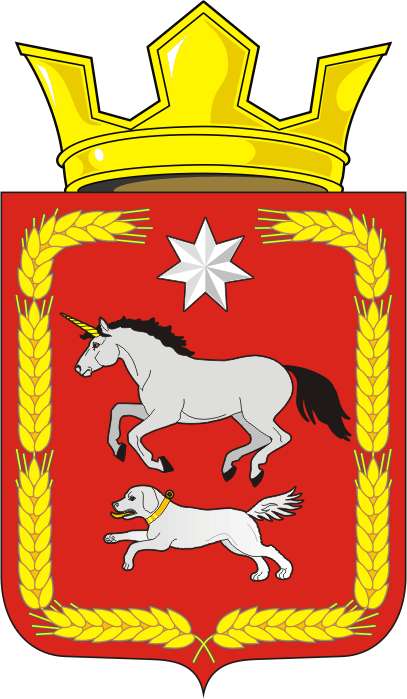 СОВЕТ ДЕПУТАТОВ муниципального образования КАИРОВСКИЙ СЕЛЬСОВЕТ саракташскОГО районА оренбургской областиЧЕТВЕРТЫЙ созывР Е Ш Е Н И Е____________________ заседания Совета депутатовмуниципального образования Каировский сельсоветчетвертого созыва___.___. 2024 года                    с.Каировка           № ____О внесении изменений в Устав муниципального образования Каировский сельсовет Саракташского района Оренбургской областиВ соответствии с Федеральным законом от 06.10.2003 № 131-ФЗ «Об общих принципах организации местного самоуправления в Российской Федерации», руководствуясь Уставом муниципального образования Каировский сельсовет Саракташского района Оренбургской областиСовет депутатов Каировского сельсовета РЕШИЛ:1. Внести в Устав муниципального образования Каировский сельсовет Саракташского района Оренбургской области изменения согласно приложению к настоящему решению.2. Главе муниципального образования Каировский сельсовет Саракташского района Оренбургской области Алексею Николаевичу Логвиненков течение 15 дней с момента принятия решения о внесении изменений в Устав в установленном законом порядке направить необходимый пакет документов в Управление Министерства юстиции Российской Федерации по Оренбургской области для государственной регистрации и размещения на портале Министерства юстиции Российской Федерации «Нормативные правовые акты в Российской Федерации» (http://pravo-minjust.ru, http://право-минюст.рф).3. Глава муниципального образования Каировский сельсовет Саракташского района Оренбургской области Алексей Николаевич Логвиненко обязан официально опубликовать зарегистрированное решение о внесении изменений в Устав в течение семи дней со дня поступления из Управления Министерства юстиции Российской Федерации по Оренбургской области уведомления о включении сведений о муниципальном правовом акте о внесении изменений в Устав в государственный реестр уставов муниципальных образований Оренбургской области.4. Настоящее решение подлежит официальному опубликованию после его государственной регистрации и вступает в силу после его официального опубликования.5. Направить сведения об официальном опубликовании решения о внесении изменений в Устав в Управление Министерства юстиции Российской Федерации по Оренбургской области в течение 10 дней после дня его официального опубликования.6. Контроль за исполнением настоящего решения возложить на постоянную комиссию Совета депутатов сельсовета по мандатным вопросам,  вопросам местного самоуправления, законности, правопорядка, работе с общественными и религиозными объединениями, национальным вопросам, делам военнослужащих (Тонова С.Я.).Председатель Совета депутатов сельсовета                                 О. А. ПятковаГлава муниципального образования Каировский сельсовет                                                              А.Н.ЛогвиненкоРазослано: постоянной комиссии, прокурору Саракташского  района, Управлению Министерства юстиции по Оренбургской области, официальный сайт сельсовета, места для обнародования НПА, Информационный бюллетень «Каировский сельсовет», в делоПриложение к решению Совета депутатовКаировского сельсоветаСаракташского районаОренбургской областиот  __.___.2024   № ____Изменения в Устав муниципального образования Каировский сельсовет Саракташского района Оренбургской области1. Пункт 29 части 1 статьи 5 изложить в новой редакции:«29) организация и осуществление мероприятий по работе с детьми и молодежью, участие в реализации молодежной политики, разработка и реализация мер по обеспечению и защите прав и законных интересов молодежи, разработка и реализация муниципальных программ по основным направлениям реализации молодежной политики, организация и осуществление мониторинга реализации молодежной политики в поселении;».2. В части 1 статьи 6:а) пункт 8 – признать утратившим силу.;б) пункт 11 изложить в новой редакции:«11) учреждение печатного средства массовой информации и (или) сетевого издания для обнародования муниципальных правовых актов, доведения до сведения жителей муниципального образования официальной информации;»;в) пункт 12 изложить в новой редакции:«12) осуществление международных и внешнеэкономических связей в соответствии с Федеральным законом от 06.10.2003 № 131-ФЗ «Об общих принципах организации местного самоуправления в Российской Федерации»;»г) пункт 16 изложить в новой редакции:«16) иными полномочиями в соответствии с Федеральным законом от 06.10.2003 № 131-ФЗ «Об общих принципах организации местного самоуправления в Российской Федерации» и настоящим Уставом.».3. Часть 6 статьи 8 дополнить абзацем 2 следующего содержания:«В случае, если местный референдум не назначен Советом депутатов в установленные сроки, референдум назначается судом на основании обращения граждан, избирательных объединений, главы сельсовета, органов государственной власти Оренбургской области, избирательной комиссии Оренбургской области или прокурора. Назначенный судом местный референдум организуется организующей местный референдум комиссией референдума, а обеспечение его проведения осуществляется исполнительным органом государственной власти Оренбургской области или иным органом, на который судом возложено обеспечение проведения местного референдума.».4. Часть 4 статьи 16 изложить в новой редакции:«4. Порядок организации и проведения публичных слушаний определяется положением о публичных слушаниях, утверждаемым решением Совета депутатов в соответствии с частью 4 статьи 28 Федерального закона от 06.10.2003 № 131-ФЗ «Об общих принципах организации местного самоуправления в Российской Федерации».5. В статье 26:а) дополнить частью 9.2. следующего содержания:«9.2. Депутат Совета депутатов освобождается от ответственности за несоблюдение ограничений и запретов, требований о предотвращении или об урегулировании конфликта интересов и неисполнение обязанностей, установленных Федеральным законом от 06.10.2003 № 131-ФЗ «Об общих принципах организации местного самоуправления в Российской Федерации» и другими федеральными законами в целях противодействия коррупции, в случае, если несоблюдение таких ограничений, запретов и требований, а также неисполнение таких обязанностей признается следствием не зависящих от него обстоятельств в порядке, предусмотренном частями 3 - 6 статьи 13 Федерального закона от 25.12.2008 № 273-ФЗ «О противодействии коррупции».»;б) дополнить частью 9.3. следующего содержания:«9.3. Полномочия депутата прекращаются досрочно в случае несоблюдения ограничений, запретов, неисполнения обязанностей, установленных Федеральным законом от 25.12.2008 № 273-ФЗ «О противодействии коррупции», Федеральным законом от 03.12.2012 № 230-ФЗ «О контроле за соответствием расходов лиц, замещающих государственные должности, и иных лиц их доходам», Федеральным законом от 07.05.2013 № 79-ФЗ «О запрете отдельным категориям лиц открывать и иметь счета (вклады), хранить наличные денежные средства и ценности в иностранных банках, расположенных за пределами территории Российской Федерации, если иное не предусмотрено Федеральным законом от 06.10.2003 № 131-ФЗ «Об общих принципах организации местного самоуправления в Российской Федерации».».6. В статье 28:а) в подпункте «а» пункта 2 части 4 слова: «аппарате избирательной комиссии муниципального образования,» - исключить.;б) в подпункте «б» пункта 2 части 4 слова: «аппарате избирательной комиссии муниципального образования,» - исключить.;в) дополнить частью 13 следующего содержания:«13. Глава сельсовета освобождается от ответственности за несоблюдение ограничений и запретов, требований о предотвращении или об урегулировании конфликта интересов и неисполнение обязанностей, установленных Федеральным законом от 06.10.2003 № 131-ФЗ «Об общих принципах организации местного самоуправления в Российской Федерации»  и другими федеральными законами в целях противодействия коррупции, в случае, если несоблюдение таких ограничений, запретов и требований, а также неисполнение таких обязанностей признается следствием не зависящих от него обстоятельств в порядке, предусмотренном частями 3 - 6 статьи 13 Федерального закона от 25.12.2008 № 273-ФЗ «О противодействии коррупции».».7. В части 1 статьи 34.1. после слов: «субъектов Российской Федерации» дополнить словами: «, федеральных территорий»,8. В пункте 5 части 1 статьи 37 слова: «, избирательной комиссии муниципального образования» - исключить.9. В части 1 статьи 38:а) в пункте 4 слова: «,аппарате избирательной комиссии муниципального образования» - исключить.;б) дополнить пунктом 12 следующего содержания:«12) сообщать в письменной форме представителю нанимателя (работодателю) о ставших ему известными изменениях сведений, содержащихся в анкете, предусмотренной статьей 15.2 Федерального закона от 02.03.2007 № 25-ФЗ «О муниципальной службе в Российской Федерации», за исключением сведений, изменение которых произошло по решению представителя нанимателя (работодателя).»;10. В части 1 статьи 39:а) пункт 8 изложить в новой редакции:«8) представления при поступлении на муниципальную службу и (или) в период ее прохождения подложных документов и (или) заведомо ложных сведений, подтверждающих соблюдение ограничений, запретов и требований, нарушение которых препятствует замещению должности муниципальной службы, либо непредставления документов и (или) сведений, свидетельствующих о несоблюдении ограничений, запретов и требований, нарушение которых препятствует замещению должности муниципальной службы;»;11. В статье 40:а) в подпункте «в» пункта 1 части 1 слова: «,аппарате избирательной комиссии муниципального образования» - исключить.;б) в подпункте «а» пункта 2 части 1 слова: «, аппарате избирательной комиссии муниципального образования» - исключить.;в) в подпункте «б» пункта 2 части 1 слова: «, аппарате избирательной комиссии муниципального образования» - исключить.;г) пункт 3 части 1 изложить в новой редакции:«3) быть поверенным или представителем по делам третьих лиц в органе местного самоуправления, в котором он замещает должность муниципальной службы либо который непосредственно подчинен или подконтролен ему, если иное не предусмотрено федеральными законами;»;д) пункт 4 части 1 изложить в новой редакции:«4) получать в связи с должностным положением или в связи с исполнением должностных обязанностей вознаграждения от физических и юридических лиц (подарки, денежное вознаграждение, ссуды, услуги, оплату развлечений, отдыха, транспортных расходов и иные вознаграждения). Подарки, полученные муниципальным служащим в связи с протокольными мероприятиями, со служебными командировками и с другими официальными мероприятиями, признаются муниципальной собственностью и передаются муниципальным служащим по акту в орган местного самоуправления, в котором он замещает должность муниципальной службы, за исключением случаев, установленных Гражданским кодексом Российской Федерации. Муниципальный служащий, сдавший подарок, полученный им в связи с протокольным мероприятием, со служебной командировкой или с другим официальным мероприятием, может его выкупить в порядке, устанавливаемом нормативными правовыми актами Российской Федерации;»;е) пункт 5 части 1 изложить в новой редакции:«5) выезжать в командировки за счет средств физических и юридических лиц, за исключением командировок, осуществляемых на взаимной основе по договоренности органа местного самоуправления с органами местного самоуправления других муниципальных образований, а также с органами государственной власти и органами местного самоуправления иностранных государств, международными и иностранными некоммерческими организациями;»;ж) пункт 8 части 1 изложить в новой редакции:«8) допускать публичные высказывания, суждения и оценки, в том числе в средствах массовой информации, в отношении деятельности органа местного самоуправления и его руководителя, если это не входит в его должностные обязанности;».12. В части 9 статьи 41 слова: «, избирательной комиссии муниципального образования», «аппарата избирательной комиссии муниципального образования,» - исключить.13. Статью 43 изложить в новой редакции:«Статья 43. Порядок принятия (издания) муниципальных правовых актов1. Совет депутатов по вопросам, отнесенным к его компетенции федеральными законами, законами Оренбургской области, настоящим Уставом, принимает решения, устанавливающие правила, обязательные для исполнения на территории муниципального образования, решение об удалении главы сельсовета в отставку, а также решения по вопросам организации деятельности Совета депутатов и по иным вопросам, отнесенным к его компетенции федеральными законами, законами Оренбургской области, настоящим Уставом. Решения Совета депутатов, устанавливающие правила, обязательные для исполнения на территории муниципального образования, принимаются большинством голосов от установленной численности депутатов Совета депутатов, если иное не установлено Федеральным законом от 06.10.2003 № 131-ФЗ «Об общих принципах организации местного самоуправления в Российской Федерации». Принятые Советом депутатов решения подписываются председателем Совета депутатов. Нормативные правовые акты Совета депутатов подписываются и подлежат обнародованию главой муниципального образования в течение 10 дней со дня их принятия. Глава сельсовета, исполняющий полномочия главы местной администрации, имеет право отклонить нормативный правовой акт, принятый Советом депутатов. В этом случае указанный нормативный правовой акт в течение 10 дней возвращается в Совет депутатов с мотивированным обоснованием его отклонения либо с предложениями о внесении в него изменений и дополнений. Если глава сельсовета отклонит нормативный правовой акт, он вновь рассматривается Советом депутатов. Если при повторном рассмотрении указанный нормативный правовой акт будет одобрен в ранее принятой редакции большинством не менее двух третей от установленной численности депутатов Совета депутатов, он подлежит подписанию главой сельсовета в течение семи дней и обнародованию. 2. Глава сельсовета в пределах своих полномочий, установленных настоящим Уставом и решениями Совета депутатов, издает постановления местной администрации по вопросам местного значения и вопросам, связанным с осуществлением отдельных государственных полномочий, переданных органам местного самоуправления федеральными законами и законами Оренбургской области, а также распоряжения местной администрации по вопросам организации работы местной администрации.Глава сельсовета издает постановления и распоряжения по иным вопросам, отнесенным к его компетенции Уставом муниципального образования в соответствии с Федеральным законом от 06.10.2003 № 131-ФЗ «Об общих принципах организации местного самоуправления в Российской Федерации», другими федеральными законами.3. Председатель Совета депутатов издает постановления и распоряжения по вопросам организации деятельности Совета депутатов, подписывает решения Совета депутатов.4. Иные должностные лица местного самоуправления издают распоряжения и приказы по вопросам, отнесенным к их полномочиям Уставом муниципального образования.».14. Статью 44 изложить в следующей редакции:«Статья 44. Порядок обнародования и вступления в силу муниципальных правовых актов сельсовета1. Муниципальные правовые акты органов местного самоуправления сельсовета вступают в силу со дня их подписания, если иное не установлено законодательством, настоящим Уставом или самим муниципальным правовым актом.2. Решения Совета депутатов о налогах и сборах вступают в силу в соответствии с Налоговым кодексом Российской Федерации.3. Муниципальные нормативные правовые акты сельсовета, затрагивающие права, свободы и обязанности человека и гражданина, муниципальные нормативные правовые акты, устанавливающие правовой статус организаций, учредителем которых выступает муниципальное образование, а также соглашения, заключаемые между органами местного самоуправления, вступают в силу после их официального обнародования.4. Официальным опубликованием муниципального нормативного правового акта, в том числе соглашения, заключенного между органами местного самоуправления, считается первая публикация его полного текста в периодическом печатном издании - Информационном бюллетене «Каировский сельсовет».5. Дополнительными способами обнародования муниципальных правовых актов сельсовета, соглашений, заключенных между органами местного самоуправления, являются:- размещение на официальном сайте сельсовета в информационно-телекоммуникационной сети «Интернет» (https://admkairovka.ru/);- размещение в местах, доступных для неограниченного круга лиц, на информационных стендах в помещении библиотеки муниципального образования, в помещении администрации муниципального образования Каировский сельсовет.Гражданам обеспечивается возможность ознакомления с принятыми муниципальными нормативными правовыми актами в местах, указанных в настоящей части, в течение четырнадцати дней со дня размещения муниципального нормативного правового акта.6. Муниципальные нормативные правовые акты сельсовета размещаются на портале Минюста России «Нормативные правовые акты в Российской Федерации» (http://pravo-minjust.ru, http://право-минюст.рф; регистрационный номер и дата регистрации в качестве сетевого издания: Эл № ФС77-72471 от 05.03.2018).7. Муниципальные правовые акты органов местного самоуправления сельсовета, подлежащие официальному обнародованию, должны быть обнародованы не позднее 10 дней со дня их принятия (издания), если иное не предусмотрено федеральным и областным законодательством, правовыми актами органов местного самоуправления сельсовета, самим муниципальным правовым актом.».15. Часть 4 статьи 54 изложить в новой редакции:«4. Проект местного бюджета, решение об утверждении местного бюджета, годовой отчет о его исполнении, ежеквартальные сведения о ходе исполнения местного бюджета и о численности муниципальных служащих органов местного самоуправления, работников муниципальных учреждений с указанием фактических расходов на оплату их труда подлежат официальному опубликованию.Органы местного самоуправления сельсовета обеспечивают жителям сельского поселения возможность ознакомиться с указанными документами и сведениями в случае невозможности их опубликования.».